Chicken Truck Data Sheet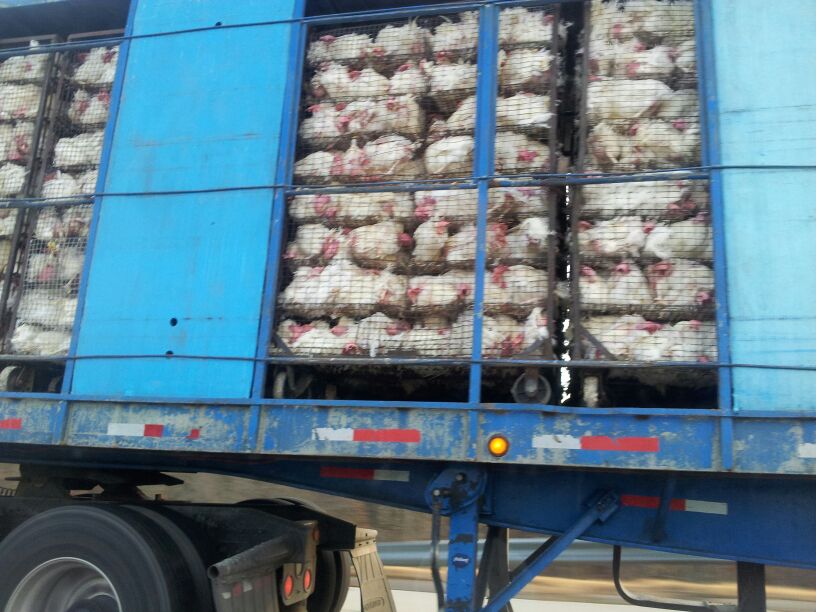 